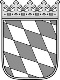 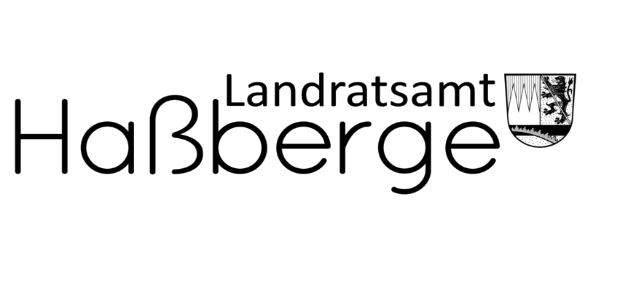 Antrag auf Erteilung der Heilpraktikererlaubnis für Physiotherapeuten mit nachgewiesener Weiterbildung entsprechend dem vom Bayerischen Staatsministerium für Gesundheit und Pflege freigegebenen Muster-Curriculums (Stand: 21.04.2016)An das	Landratsamt HaßbergeArbeitsgruppe GesundheitsrechtAm Herrenhof 197437 HaßfurtHINWEIS:Die Heilpraktikererlaubnis beschränkt auf das Gebiet der Physiotherapie berechtigt NICHT zur Ausübung der Osteopathie! Physiotherapeuten, die osteopathisch tätig sein wollen, müssen grundsätzlich die allgemeine Heilpraktikererlaubnis erwerben. 												Bitte wenden >>Name, Vorname (auch Geburtsname, falls abweichend)Name, Vorname (auch Geburtsname, falls abweichend)Name, Vorname (auch Geburtsname, falls abweichend)Name, Vorname (auch Geburtsname, falls abweichend)GeburtsdatumGeburtsortGeburtsortStaatsangehörigkeitBei Antragsstellern ohne deutsche Staatsangehörigkeit:Aufenthaltserlaubnis erteilt am:                                                        durch:      Bei Antragsstellern ohne deutsche Staatsangehörigkeit:Aufenthaltserlaubnis erteilt am:                                                        durch:      Bei Antragsstellern ohne deutsche Staatsangehörigkeit:Aufenthaltserlaubnis erteilt am:                                                        durch:      Bei Antragsstellern ohne deutsche Staatsangehörigkeit:Aufenthaltserlaubnis erteilt am:                                                        durch:      Adresse (Straße, Hausnr., PLZ, Ort)Adresse (Straße, Hausnr., PLZ, Ort)Adresse (Straße, Hausnr., PLZ, Ort)Adresse (Straße, Hausnr., PLZ, Ort)TelefonMobiltelefonFaxE-MailBerufsbezeichnung(en)Berufsbezeichnung(en)Berufsbezeichnung(en)Berufsbezeichnung(en) Ich beabsichtige bei erstmaliger Aufnahme der Tätigkeit im Landkreis Haßberge tätig zu werden. Ich beabsichtige bei erstmaliger Aufnahme der Tätigkeit im Landkreis Haßberge tätig zu werden. Ich beabsichtige bei erstmaliger Aufnahme der Tätigkeit im Landkreis Haßberge tätig zu werden. Ich beabsichtige bei erstmaliger Aufnahme der Tätigkeit im Landkreis Haßberge tätig zu werden. Ich habe noch keine Erlaubnis nach dem Heilpraktikergesetz beantragt. Ich habe bereits eine Erlaubnis nach dem Heilpraktikergesetz beantragt bei:     Behörde, Anschrift:  Ich habe noch keine Erlaubnis nach dem Heilpraktikergesetz beantragt. Ich habe bereits eine Erlaubnis nach dem Heilpraktikergesetz beantragt bei:     Behörde, Anschrift:  Ich habe noch keine Erlaubnis nach dem Heilpraktikergesetz beantragt. Ich habe bereits eine Erlaubnis nach dem Heilpraktikergesetz beantragt bei:     Behörde, Anschrift:  Ich habe noch keine Erlaubnis nach dem Heilpraktikergesetz beantragt. Ich habe bereits eine Erlaubnis nach dem Heilpraktikergesetz beantragt bei:     Behörde, Anschrift:  Ein gerichtliches Strafverfahren oder ein staatsanwaltschaftliches Ermittlungsverfahren läuft nicht gegen mich. Ein gerichtliches Strafverfahren oder ein staatsanwaltschaftliches Ermittlungsverfahren läuft gegen mich bei:     Behörde, Anschrift: Ein gerichtliches Strafverfahren oder ein staatsanwaltschaftliches Ermittlungsverfahren läuft nicht gegen mich. Ein gerichtliches Strafverfahren oder ein staatsanwaltschaftliches Ermittlungsverfahren läuft gegen mich bei:     Behörde, Anschrift: Ein gerichtliches Strafverfahren oder ein staatsanwaltschaftliches Ermittlungsverfahren läuft nicht gegen mich. Ein gerichtliches Strafverfahren oder ein staatsanwaltschaftliches Ermittlungsverfahren läuft gegen mich bei:     Behörde, Anschrift: Ein gerichtliches Strafverfahren oder ein staatsanwaltschaftliches Ermittlungsverfahren läuft nicht gegen mich. Ein gerichtliches Strafverfahren oder ein staatsanwaltschaftliches Ermittlungsverfahren läuft gegen mich bei:     Behörde, Anschrift:Haben Sie bereits eine Approbation als Arzt/Ärztin nach § 3 Bundesärzteordnung oder eine Erlaubnis zur vorübergehenden Ausübung des ärztlichen Berufs nach § 10 Bundesärzteordnung erhalten? (zur Abklärung des Anwendungsbereichs des Heilpraktikergesetzes)                                      Ja                                    NeinHaben Sie bereits eine Approbation als Arzt/Ärztin nach § 3 Bundesärzteordnung oder eine Erlaubnis zur vorübergehenden Ausübung des ärztlichen Berufs nach § 10 Bundesärzteordnung erhalten? (zur Abklärung des Anwendungsbereichs des Heilpraktikergesetzes)                                      Ja                                    NeinHaben Sie bereits eine Approbation als Arzt/Ärztin nach § 3 Bundesärzteordnung oder eine Erlaubnis zur vorübergehenden Ausübung des ärztlichen Berufs nach § 10 Bundesärzteordnung erhalten? (zur Abklärung des Anwendungsbereichs des Heilpraktikergesetzes)                                      Ja                                    NeinHaben Sie bereits eine Approbation als Arzt/Ärztin nach § 3 Bundesärzteordnung oder eine Erlaubnis zur vorübergehenden Ausübung des ärztlichen Berufs nach § 10 Bundesärzteordnung erhalten? (zur Abklärung des Anwendungsbereichs des Heilpraktikergesetzes)                                      Ja                                    NeinFolgende Unterlagen lege ich bei: Geburtsurkunde (Original bzw. beglaubigte Abschrift) Lebenslauf Ärztliches Zeugnis (wonach keine Anhaltspunkte dafür vorliegen, dass Sie in gesundheitlicher Hinsicht  zur Ausübung des Berufes als                            Heilpraktiker beschränkt auf das Gebiet der Physiotherapie ungeeignet sind – nicht älter als drei Monate) Behördliches Führungszeugnis der Belegart „O“ nach § 30 Abs. 5 BZRG  (nicht älter als drei Monate) Nachweis über einen erfolgreichen Hauptschulabschluss oder einen anderen gleichwertigen oder Folgende Unterlagen lege ich bei: Geburtsurkunde (Original bzw. beglaubigte Abschrift) Lebenslauf Ärztliches Zeugnis (wonach keine Anhaltspunkte dafür vorliegen, dass Sie in gesundheitlicher Hinsicht  zur Ausübung des Berufes als                            Heilpraktiker beschränkt auf das Gebiet der Physiotherapie ungeeignet sind – nicht älter als drei Monate) Behördliches Führungszeugnis der Belegart „O“ nach § 30 Abs. 5 BZRG  (nicht älter als drei Monate) Nachweis über einen erfolgreichen Hauptschulabschluss oder einen anderen gleichwertigen oder  Ich wünsche die Ausstellung einer Schmuckurkunde (zusätzliche Kosten: 30,00 €) Ich wünsche die Ausstellung einer Schmuckurkunde (zusätzliche Kosten: 30,00 €)Hinweise zum Datenschutz und Ihren Rechten (Art. 13 ff. DSGVO) finden Sie auf dem Informationsblatt zur Datenverarbeitung in der Arbeitsgruppe Gesundheitsrecht auf www.hassberge.de unter der Rubrik Heilpraktiker.  Hinweise zum Datenschutz und Ihren Rechten (Art. 13 ff. DSGVO) finden Sie auf dem Informationsblatt zur Datenverarbeitung in der Arbeitsgruppe Gesundheitsrecht auf www.hassberge.de unter der Rubrik Heilpraktiker.  Ort, Datum____________________________Unterschrift